UNIVERSIDAD AUTÓNOMA DE NAYARIT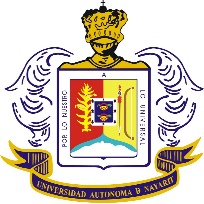 SECRETARÍA DE EXTENSIÓN Y VINCULACIÓNDirección de Vinculación AcadémicaPrograma de Unidad de Aprendizaje optativa rubro IIIDATOS DE IDENTIFICACIÓNOBJETIVO DEL CURSODIRIGIDO A COMPETENCIAS A DESARROLLARCONTENIDO TEMÁTICOACTIVIDADESSISTEMA DE EVALUACIÓNOBSERVACIONESPERFIL DEL FACILITADORNOMBRE DE LA ACTIVIDADNO. DE FOLIODEPENDENCIA RESPONSABLE TIPO DE UNIDAD DIDÁCTICA CURRICULAR(   ) Curso      (  ) Taller      (   ) Curso – taller      (   ) Seminario    (   ) Diplomado(   ) Otro: ___________________H. TEORÍAH. PRÁCTICAH. INDEPENDIENTETOTAL DE HORASCRÉDITOSFECHA DE ELABORACIÓNFACILITADOR(S) RESPONSABLE(S)CONOCIMIENTOSHABILIDADESACTITUDES Y VALORESEVIDENCIACRITERIOS 